Cartes de nombres (1 à 10)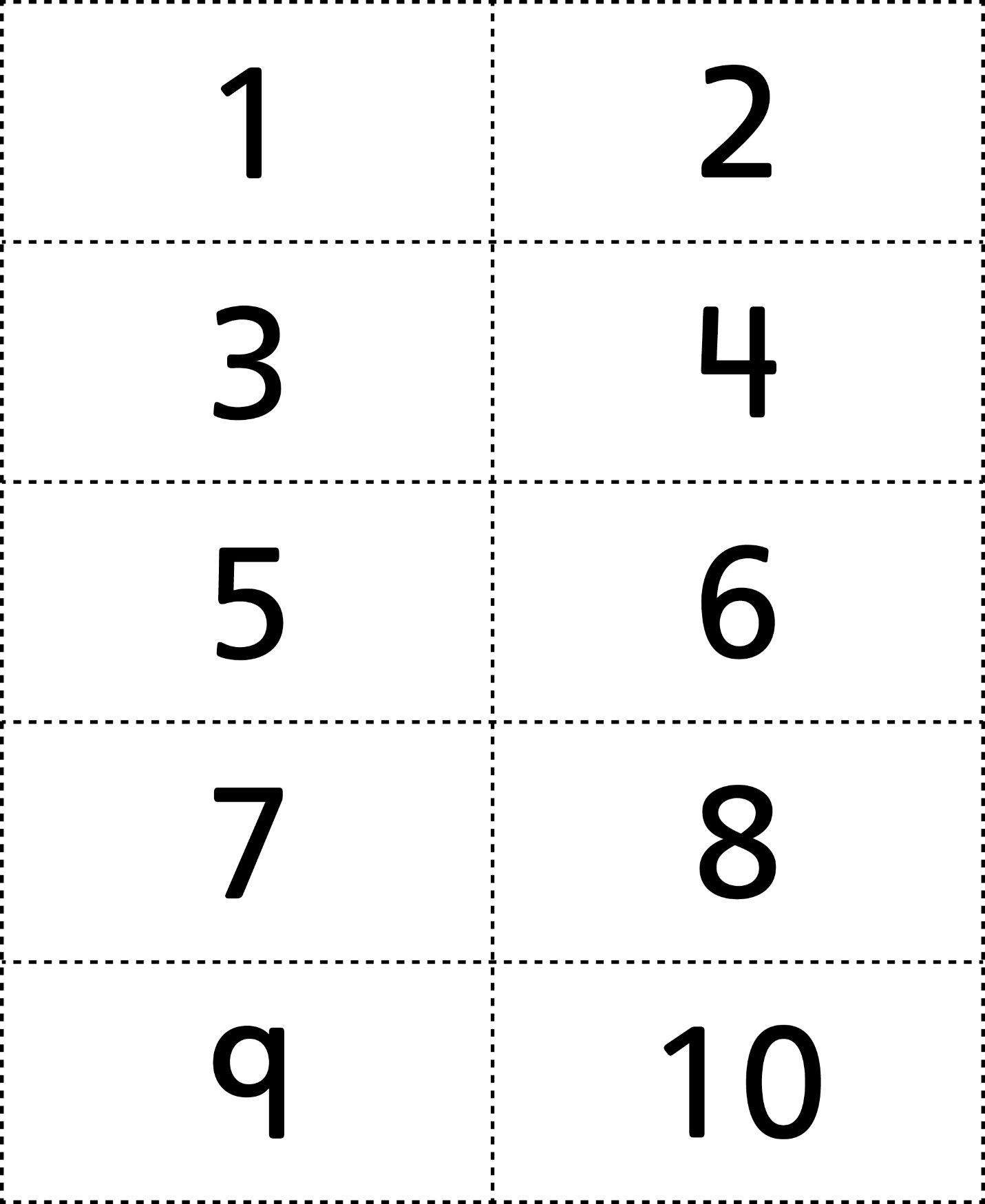 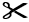 Cartes de nombres (11 à 20)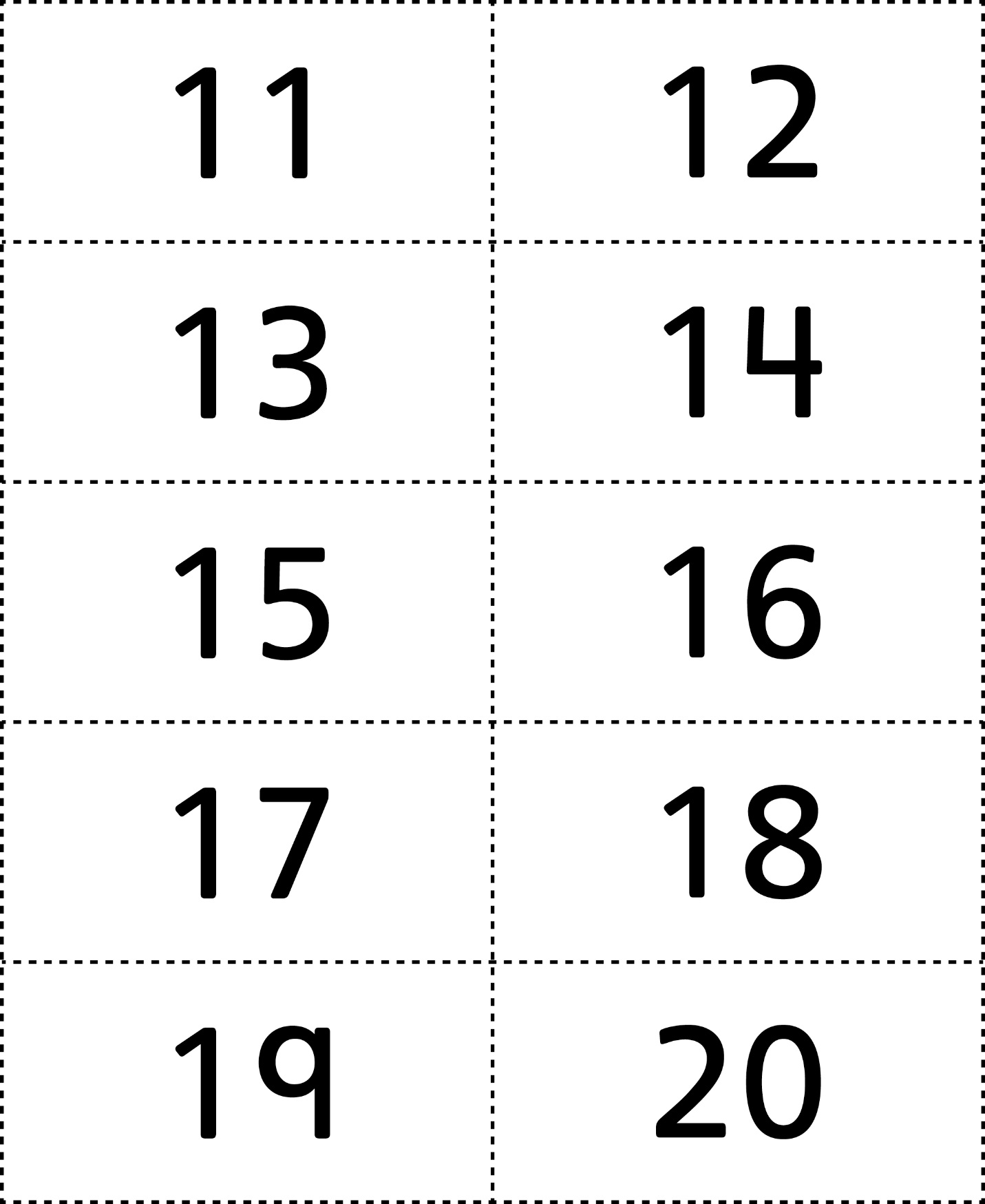 Cartes de nombres (21 à 30)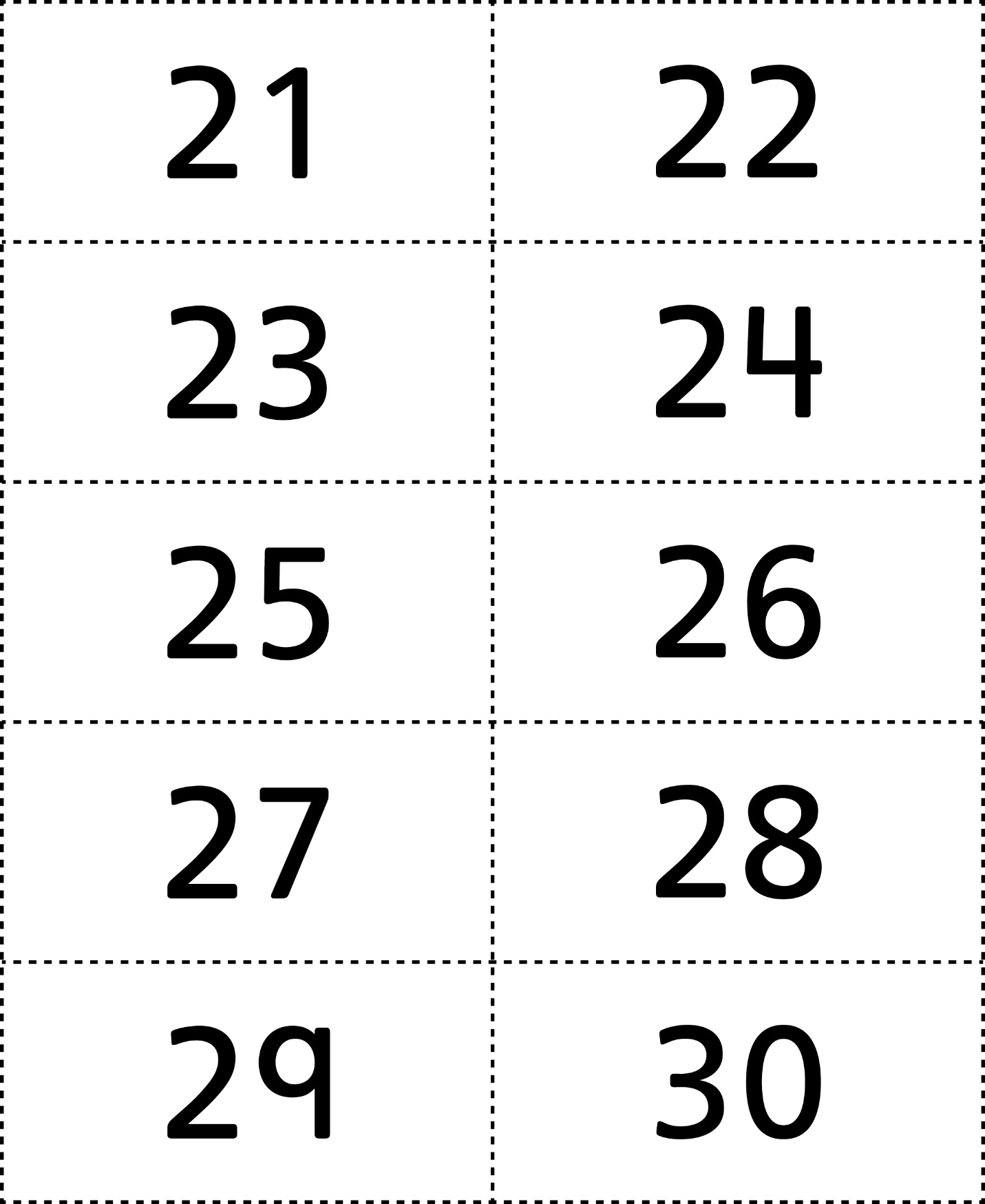 Cartes de nombres (31 à 40)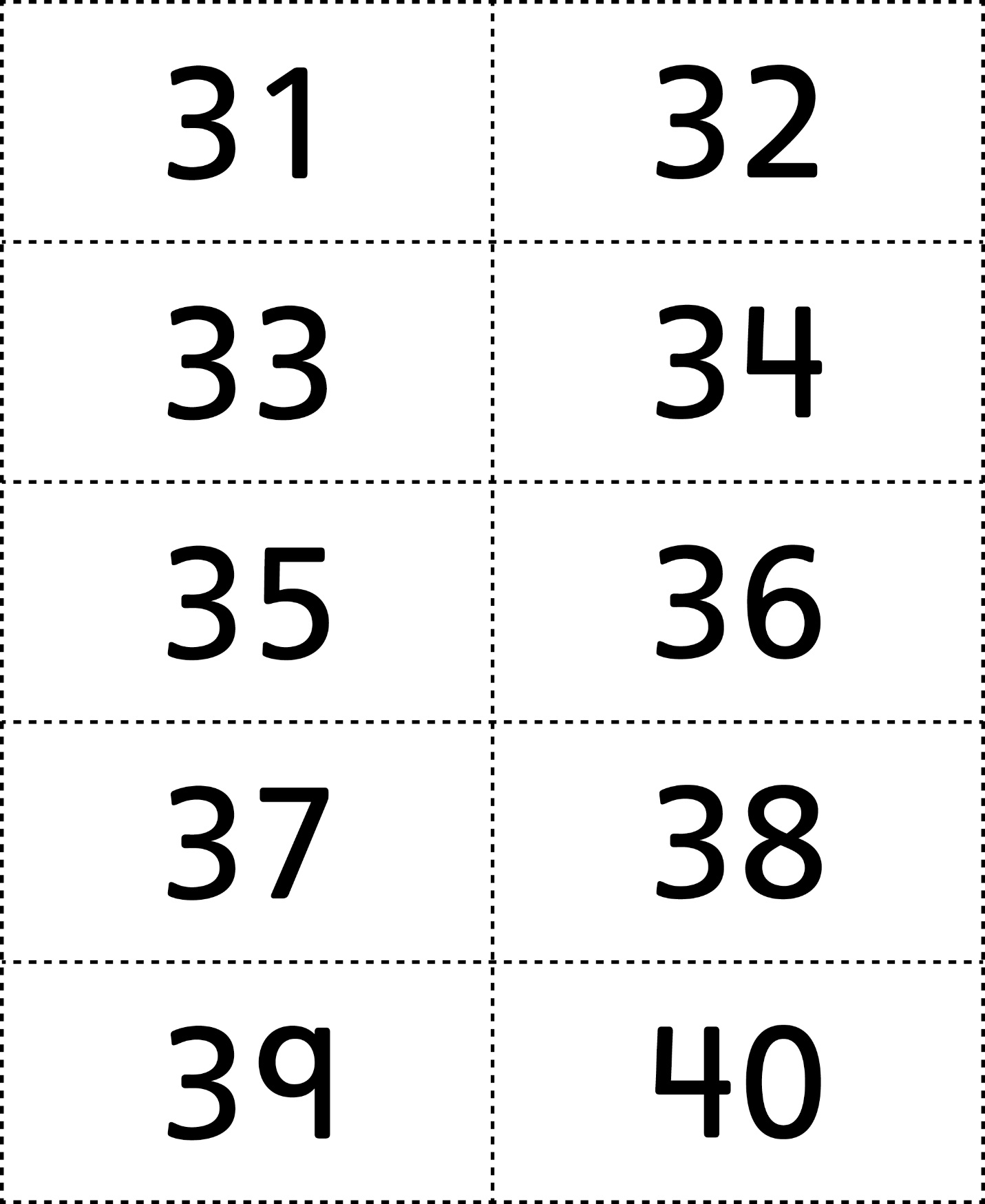 Cartes de nombres (41 à 50)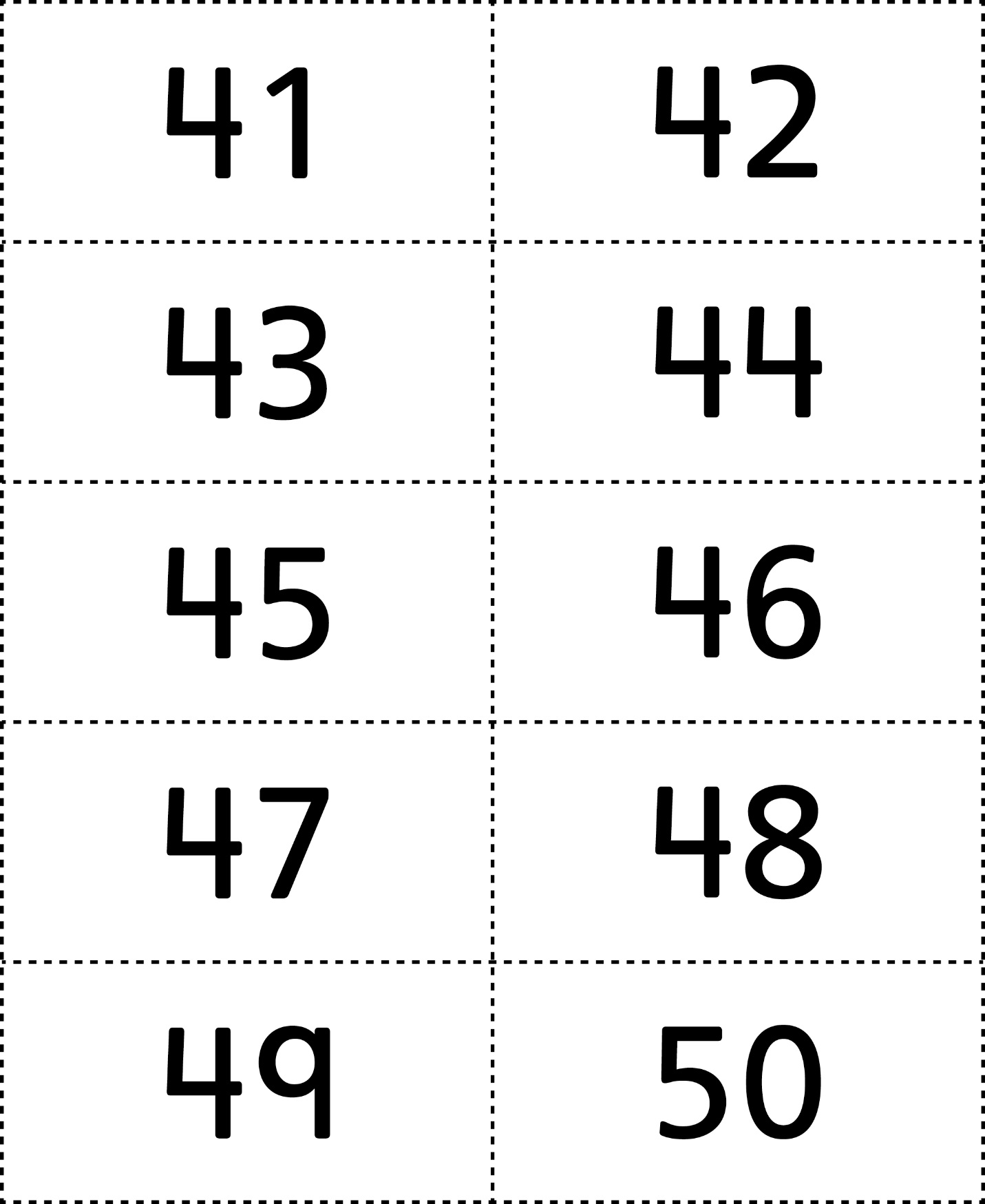 